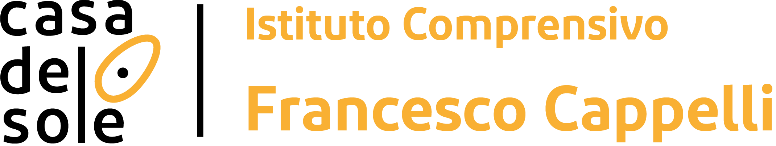 ISTITUTO SCOLASTICO COMPRENSIVO STATALE “FRANCESCO CAPPELLI”SCUOLA DELL’INFANZIA via Pontano 43/ via Mosso  – 20127 MilanoSCUOLA PRIMARIA “CASA del SOLE” via Giacosa 46 –20127 MilanoSCUOLA PRIMARIA “ V. RUSSO – E. PIMENTEL” via Russo 27 – 20127 Milano	SCUOLA SECONDARIA di 1° grado “CASA del SOLE” via Giacosa 46 – 20127 Milano	SCUOLA SECONDARIA di 1° grado “CASA del SOLE ex G. RINALDI” via Russo 23 – 20127 MilanoCodice univoco UF6I7B C. F. 80125690158 Cod. MIIC8DD005 - Tel. 02/884.41578 -  Fax: 02/2892800e-mail: miic8dd005@istruzione.it miic8dd005@pec.istruzione.it sito www.icgiacosa.edu.it______________________________________________________________________________________PROGRAMMAZIONE EDUCATIVO-DIDATTICA                              Anno Scolastico Prof./ Prof.ssa: della disciplina: _____________________________________________  per la classe: ________ 1. SITUAZIONE DI PARTENZA1.1 Livello della classe                                             1.2 Tipologia della classe❒ alto							 ❒ disponibile❒ medio-alto                                                               	❒ collaborativa	    	❒ medio                                                                      	❒ oppositiva❒ medio-basso                                                           	❒ problematica❒ basso                                                                      	❒  vivace	❒  tranquilla	❒  passiva		1.3 Osservazioni  (es: autonomia nel lavoro, tempi di attenzione, possesso pre-requisiti, eventuale PEI….)__________________________________________________________________________________________________________________________________________________________________________________________________________________________________________________________________________________________________________________________________________________________________________________________________________________________________________________1.4 Livello di acquisizione di abilitàDimensione non cognitiva Dimensione cognitivaA) Fasce di livello Individuate sulla base di:❒    prove di ingresso                                                            osservazioni durante lo svolgimento delle attivitàPrestazioni per fascia di livelloB)Casi particolariMOTIVAZIONI A- gravi difficoltà di apprendimento   B- difficoltà linguisticheC- disturbi comportamentali- ADHDD- DVAE- DSAF-  NAIG- ritmi di apprendimento lentiH- difficoltà nei processi logico-analitciI-  motivi di saluteL-  svantaggio socio-culturaleM- scarsa motivazione allo studioN- difficoltà di relazione con compagniO- difficoltà di relazione con adultiP- situazione familiare difficile2. QUADRO DELLE COMPETENZECompetenze disciplinari specifiche (definite in riunione di materia e riferite al curriculo d'istituto) articolate in abilità e conoscenze.Competenze chiave di cittadinanza (si veda l’allegato n. 2 al DM 139/07)SONO PREVISTI OBIETTIVI MINIMI PER GLI ALUNNI:______________________________________________________________________________________3. METODI E ATTIVITÀLezione frontale   Lavoro in “coppie d’aiuto”❒   Lavori di gruppo:   eterogenei al loro interno      per fasce di livello      altro ______________________ Ascolto di braniLaboratoriAnimazione corporeaFilm e documentariUscite nel territorio:Utilizzo di misure dispensative (specificare quali e per chi):__________________________________________________________________________________________________________________________________________________________________________________________________________________________________________________Progetti interdisciplinari __________________________________________________________________________________________________________________________________________________________________________________________________________________________________________________Progetti e iniziative particolari               Sono previsti:Indicare il nome dei progetti_______________________________________________4. STRUMENTILibro di testo   Testi didattici di supporto: ______________________________________________Stampa specialistica: __________________________________________________                                       Schede predisposte dall’insegnante Strumenti informatici PC - LIM  Strumenti dispensativi e compensativi (specificare quali e per chi):__________________________________________________________________________________________________________________________________________________________________________________________________________________________________________________5. CONTENUTI  Contenuti disciplinari____________________________________________________________________________________________________________________________________________________________________________________________________________________________________________________________________6. ATTIVITÀ DI RECUPERO E SOSTEGNOSono previsteAttività di recupero: lavori differenziati o graduati per fasce di livello                                     corsi di recupero disciplinari in itinereadesione a progetti particolari nell’ambito dell’Istituto (alfabetizzazione NAI: alunno ____________ ore ___________)l’attività prevede l’uso di ulteriori risorse: ❒ SI    ❒ NO                                                                        se SI: ❒ insegnante/i della classe con ore a disposizione Educatore, per l’alunno ___________________________ per ore __________________________Attività di sostegno: ❒ all’alunno DVA ______________________ docente di sostegno_______________ per ore __________❒ all’alunno DVA ______________________ docente di sostegno_______________ per ore __________❒ all’alunno DVA ______________________ docente di sostegno_______________ per ore __________7. VERIFICA E VALUTAZIONE7.1 Modalità di verifica7.2 Criteri di Valutazione___________________________________________________________________________________________________________________________________________________________________________________________________________________________________________________________________________________________________________________________________________________________In generale nelle prove di verifica orali si utilizzeranno per la valutazione i seguenti criteri:Milano, ____________________							Il docente										______________________- ---/++++Adempimento propri doveri      Abilità relazionaliAbilità di lavoro	FASCIAVALUTAZ.N°NOMEALTA9- 9,5- 10MEDIO-ALTA8- 8,5MEDIA7- 7,5MEDIO-BASSA6- 6,5BASSAda 5 a 5,5BASSAMeno di 5Fasce di livelloPrestazioniALTAConoscenza..Abilità…Metodo…Comprensione…Espressione..MEDIO-ALTAMEDIAMEDIO-BASSABASSACOGNOME E NOMEMOTIVAZIONIN° ore per DVACOMPETENZA: ….........................................................................COMPETENZA: ….........................................................................abilitàconoscenzeCOMPETENZA: ….........................................................................COMPETENZA: ….........................................................................abilitàconoscenzeCOMPETENZA: ….........................................................................COMPETENZA: ….........................................................................abilitàconoscenzeCOMPETENZA: ….........................................................................COMPETENZA: ….........................................................................abilitàconoscenzeCOMPETENZA: ….........................................................................COMPETENZA: ….........................................................................abilitàconoscenzeCOMPETENZA: ….........................................................................COMPETENZA: ….........................................................................EVENTOLUOGOPERIODOCOSTOVerifiche scritte:Verifiche orali:Grafiche –operative:Quesiti❒Interrogazione❒Disegno❒Vero/falso❒Intervento❒Pitture❒Scelta multipla❒Dialogo❒Grafici❒Completamento     ❒Ascolto❒Pratico -motorie❒Libera❒VOTODESCRITTORE4Conoscenza carente o frammentaria degli argomenti significativi, difficoltà di esposizione. Comprensione limitata o difficoltà evidente nella applicazione degli argomenti fondamentali. Numerosi errori nella comunicazione scritta e orale.5Conoscenza incompleta o superficiale, esposizione impacciata degli argomenti fondamentali. Comprensione parziale con incertezze o limitata autonomia nell’applicazione degli argomenti appresi. Errori nella comunicazione scritta e orale.6Conoscenza sostanziale degli argomenti fondamentali anche se esposti con qualche inesattezza. Capacità di cogliere gli aspetti essenziali degli argomenti trattati. Comprensione o applicazione corretta dei contenuti fondamentali7Conoscenza abbastanza sicura degli argomenti ed esposizione chiara e corretta. Capacità di cogliere le relazioni tra i contenuti trattati. Comprensione ed applicazione corretta degli argomenti richiesti.8Conoscenza sicura degli argomenti ed esposizione chiara, corretta, appropriata e personale. Capacità di cogliere in maniera organica le relazioni tra i contenuti trattati. Comprensione e applicazione corretta ed autonoma degli argomenti richiesti.9Conoscenza approfondita degli argomenti ed esposizione chiara, corretta, appropriata e personale. Capacità di padroneggiare argomenti e problematiche complesse e di organizzare le conoscenze sapendo operare gli opportuni collegamenti interdisciplinari.10Livelli e capacità del descrittore precedente con caratteristiche di eccezionalità.